Voorbeeld volgens de STARR(T) methode:Situatie
• Beschrijf de situatie. Wat is er gebeurd?
• Wie waren de betrokkenen?
• Waar speelde het zich af?Taak
• Wat was jouw taak?
• Wat was je doel? Wat waren je doelen?
• Wat was je voornemen? Had je een plan?Actie
• Wat heb je werkelijk gedaan?
• Hoe heb je het aangepakt?
Resultaat
• Wat was het gevolg van jouw actie bij jezelf en wat was het gevolg bij andere betrokkenen?Reflectie
• Was het resultaat van je actie dat wat je er mee wilde bereiken en wat deed het met je?
• Wat heb je er van geleerd?
Transfer
• Wat neem je jezelf voor, voor de volgende keer?Mijn eerste stagedag op mijn nieuwe stageadres.
Mezelf voorstellen aan het team en de cliënten. Goede eerste indruk achterlaten.Vriendelijk en beleefd zijn. Letten op mijn houding.Koffie gedronken met collega’s.Kennis gemaakt met mijn collega’s en cliënten.  Opgelucht omdat het goed verliep. Belangrijk om een goede eerste indruk achter te laten.Geen mobiel gebruik.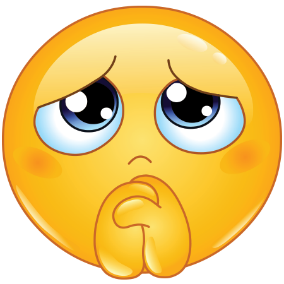 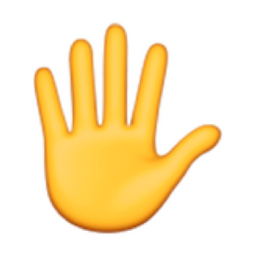 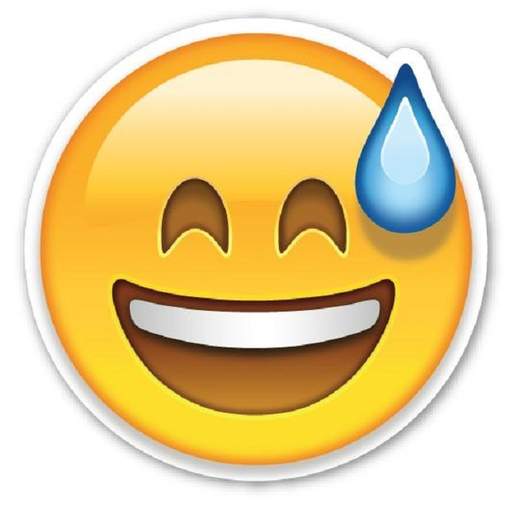 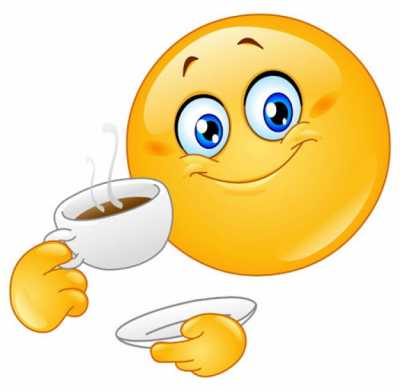 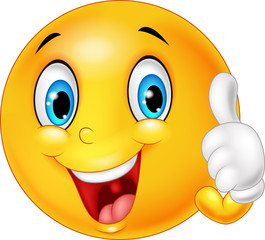 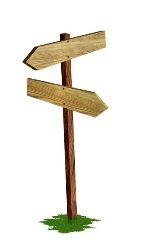 